Supplementary InformationLipidomic reveals similar changes in serum phospholipids signatures of overweight and obese paediatric subjects Sara Anjos1, Eva Feiteira1, Frederico Cerveira3, Tânia Melo1, Andrea Reboredo3, Simone Colombo1 Rosa Dantas4, Elisabete Costa1, Ana Moreira1, Sónia Santos5, Ana Campos1, Rita Ferreira1, Pedro Domingues1, M. Rosário M. Domingues1,2*1Mass Spectrometry Centre, Department of Chemistry & QOPNA, University of Aveiro, Campus Universitário de Santiago, 3810-193 Aveiro, Portugal2Department of Chemistry & CESAM, University of Aveiro, Campus Universitário de Santiago, 3810-193 Aveiro, Portugal3Clinical Pathology, Centro Hospitalar do Baixo Vouga, Aveiro, Portugal4Endocrinology, Diabetes and Nutrition, Centro Hospitalar do Baixo Vouga, Aveiro, Portugal5Department of Chemistry & CICECO, University of Aveiro, Campus Universitário de Santiago, 3810-193 Aveiro, PortugalCorresponding author: M. Rosário Domingues1Address reprint requests to:  M. Rosário M Domingues, Lipidomic laboratory, Departamento de Química, Universidade de Aveiro, Campus Universitário de Santiago, 3810-193 Aveiro (PORTUGAL)Phone: +351 234 370698Fax: +351 234 370084E-mail: mrd@ua.pt23456Supplementary Table S1. MS-based identification of the phospholipid molecular species quantified in the present study. The total chain length (C) and degree of unsaturation (N) are included.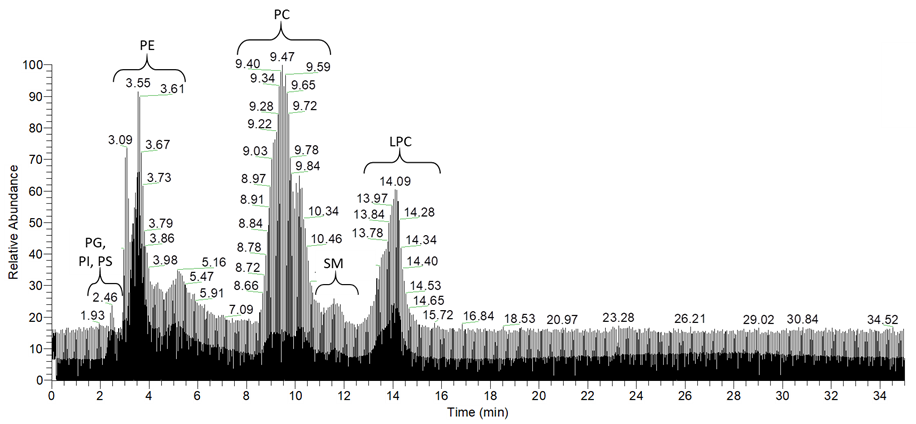 Supplementary Figure . ESI-MS/MS spectrum of the [M+H]+ ion of PC 34:2 (m/z 758.57). Fragment ion characteristic for the PC class was highlighted in red.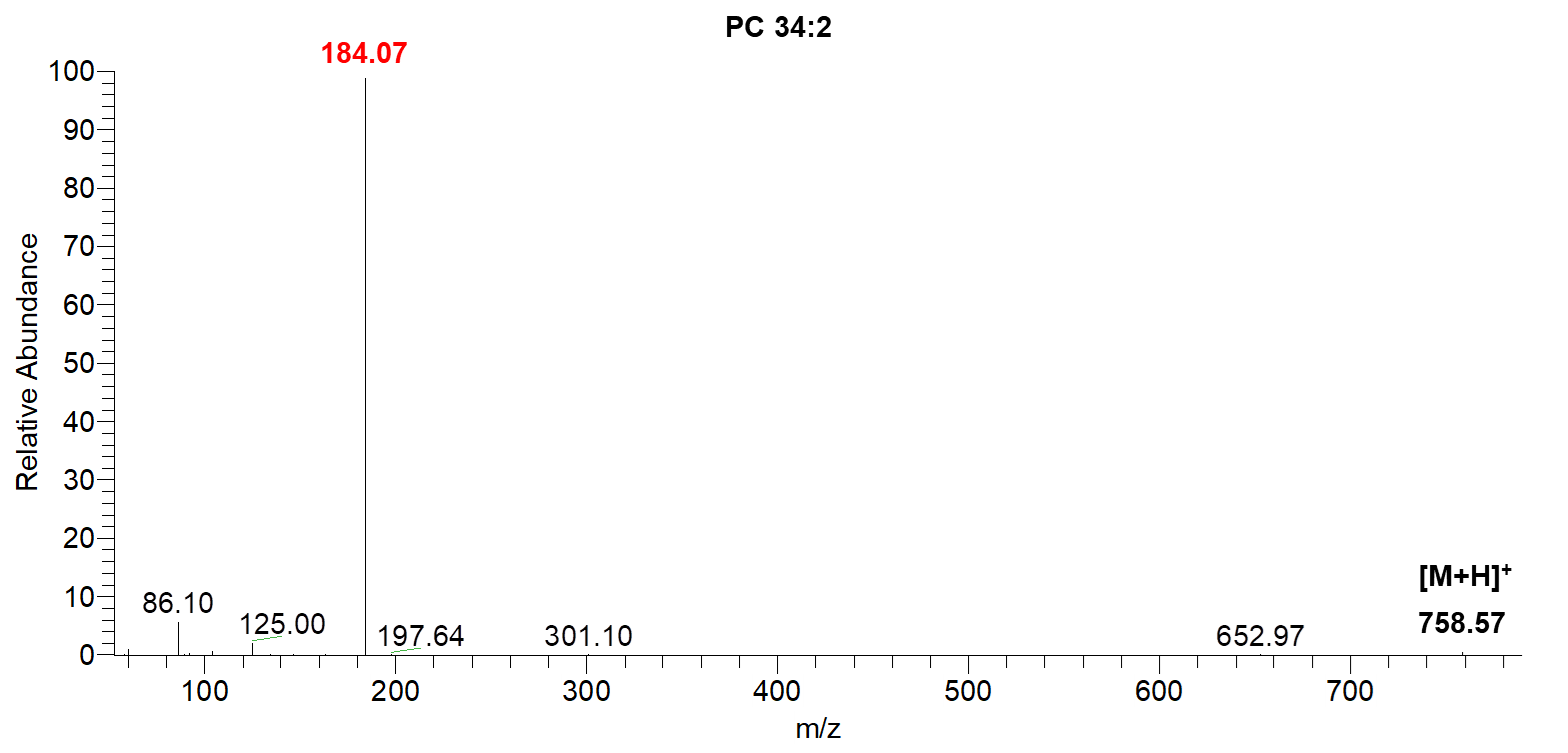 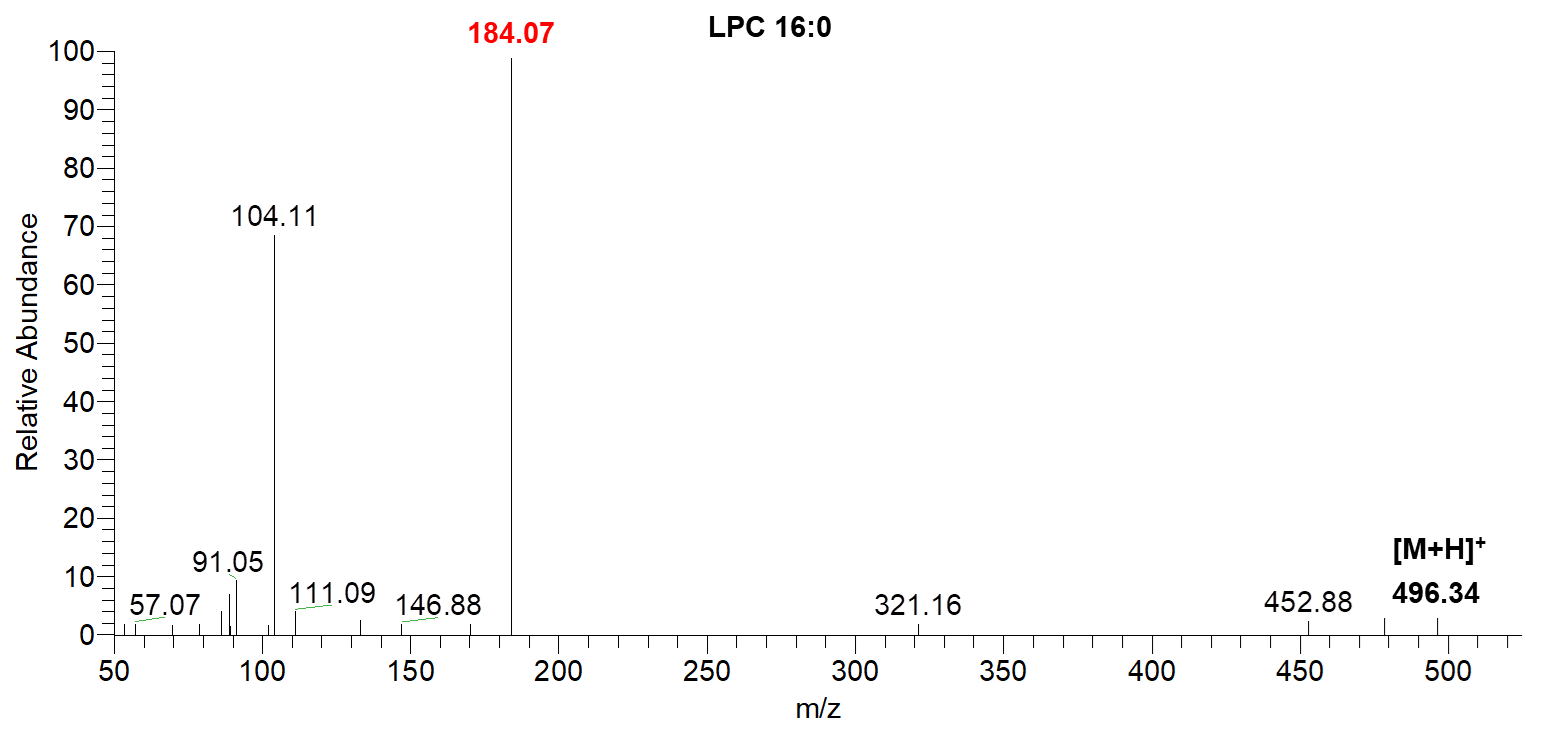 Supplementary Figure . ESI-MS/MS spectrum of the [M+H]+ ion of LPC 16:0 (m/z 496.34). Fragment ion characteristic for the LPC class was highlighted in red.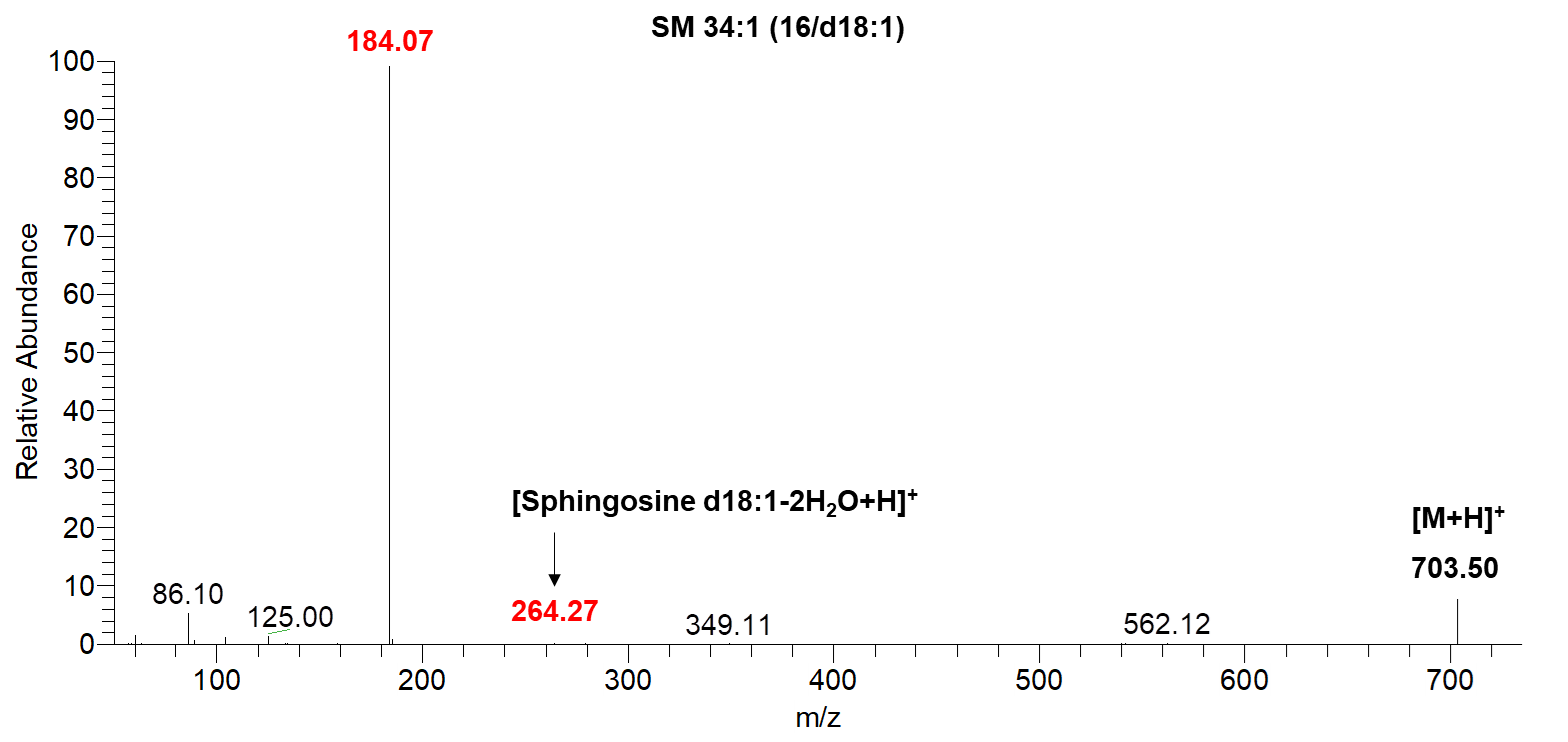 Supplementary Figure . ESI-MS/MS spectrum of the [M+H]+ ion of SM 34:1 (m/z 703.50). Fragment ion characteristic for the SM class was highlighted in red.Supplementary Figure . ESI-MS/MS spectrum of the [M+H]+ ion of PE 38:6 (m/z 764.63). Fragment ion formed by the characteristic neutral loss of 141 Dafor the PE class was highlighted in red.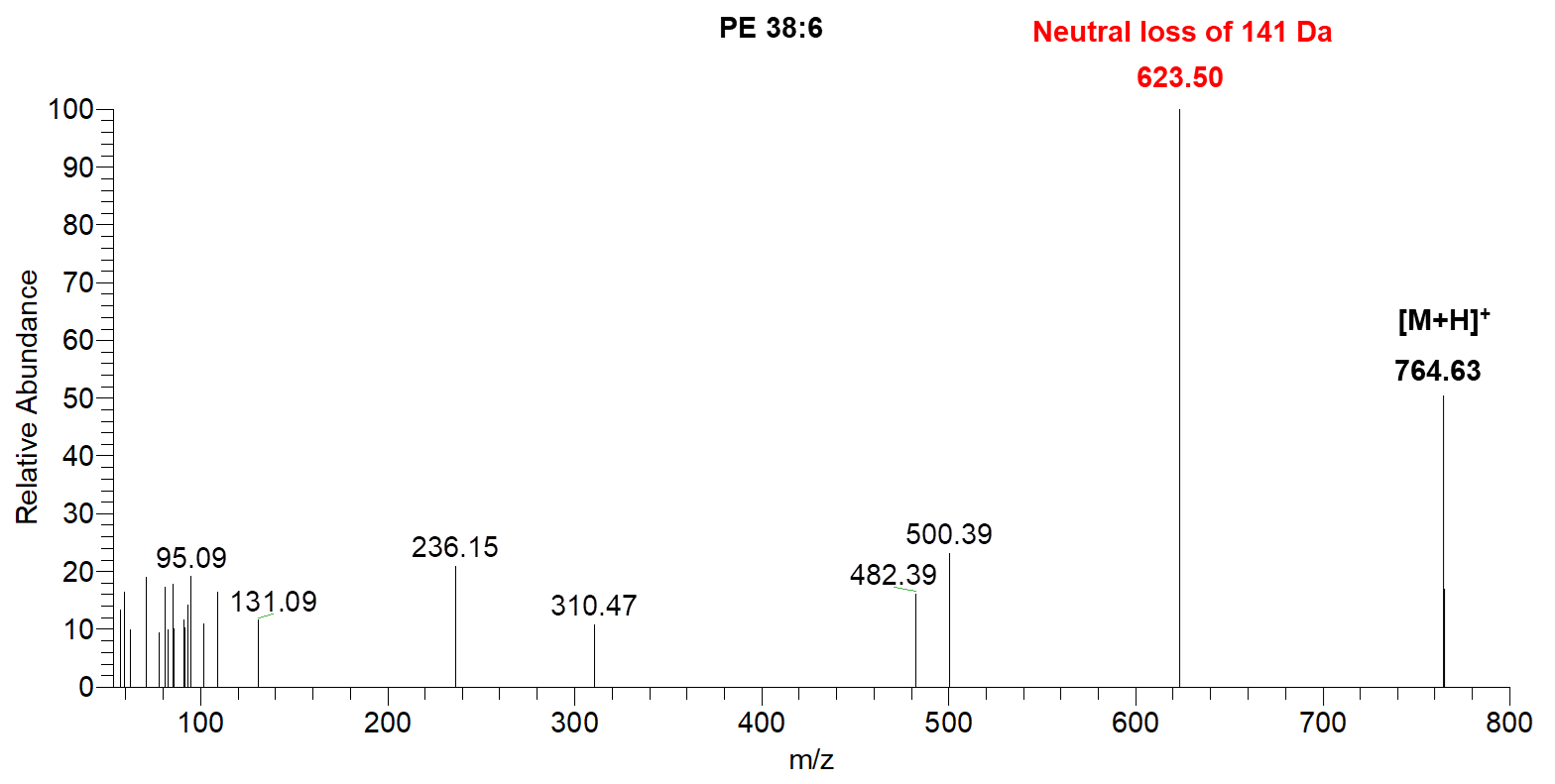 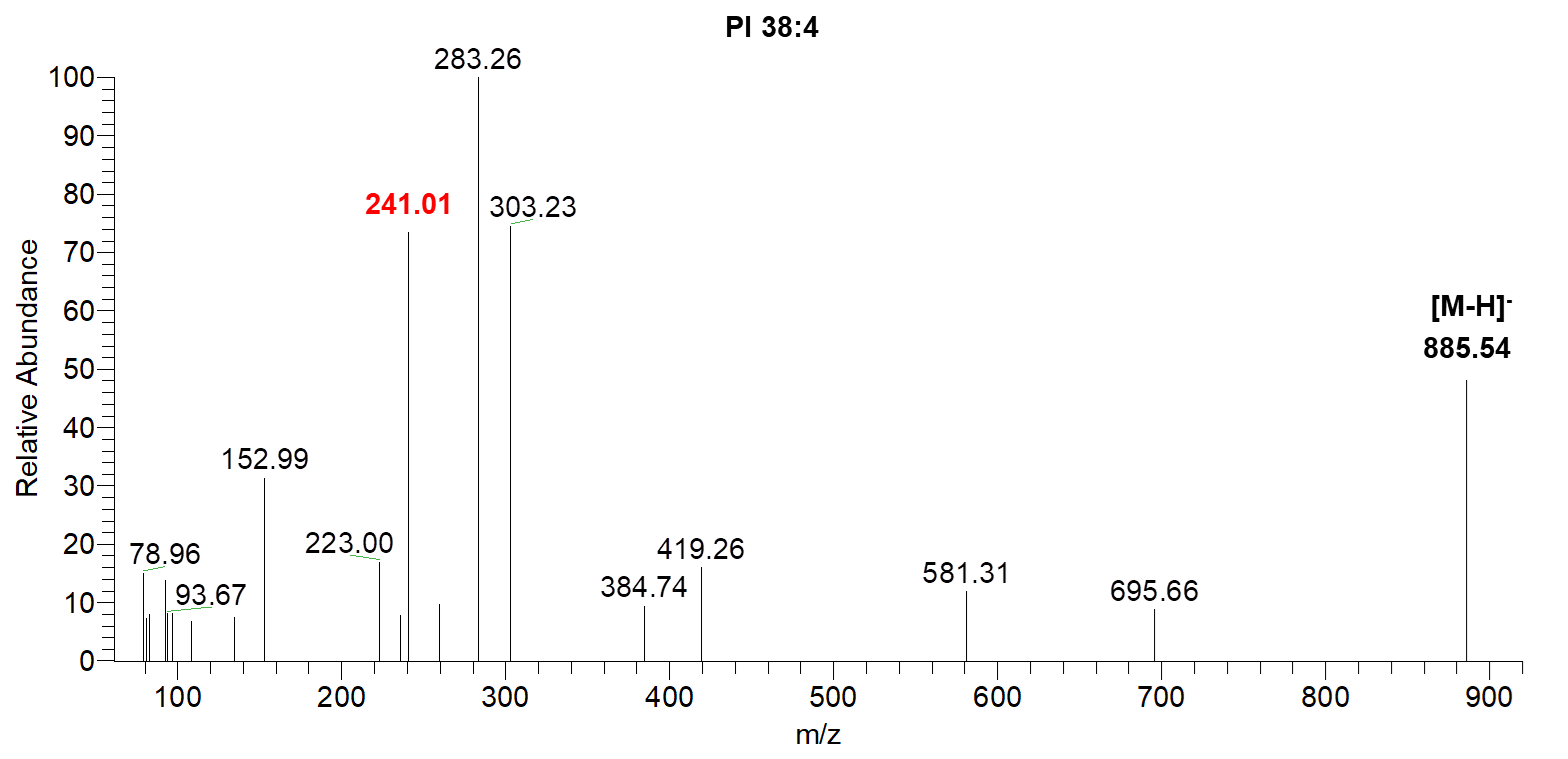 Supplementary Figure . ESI-MS/MS spectrum of the [M-H]- ion of PI 38:4 (m/z 885.54). Fragment ion at m/z 241 characteristic for the PI class was highlighted in red.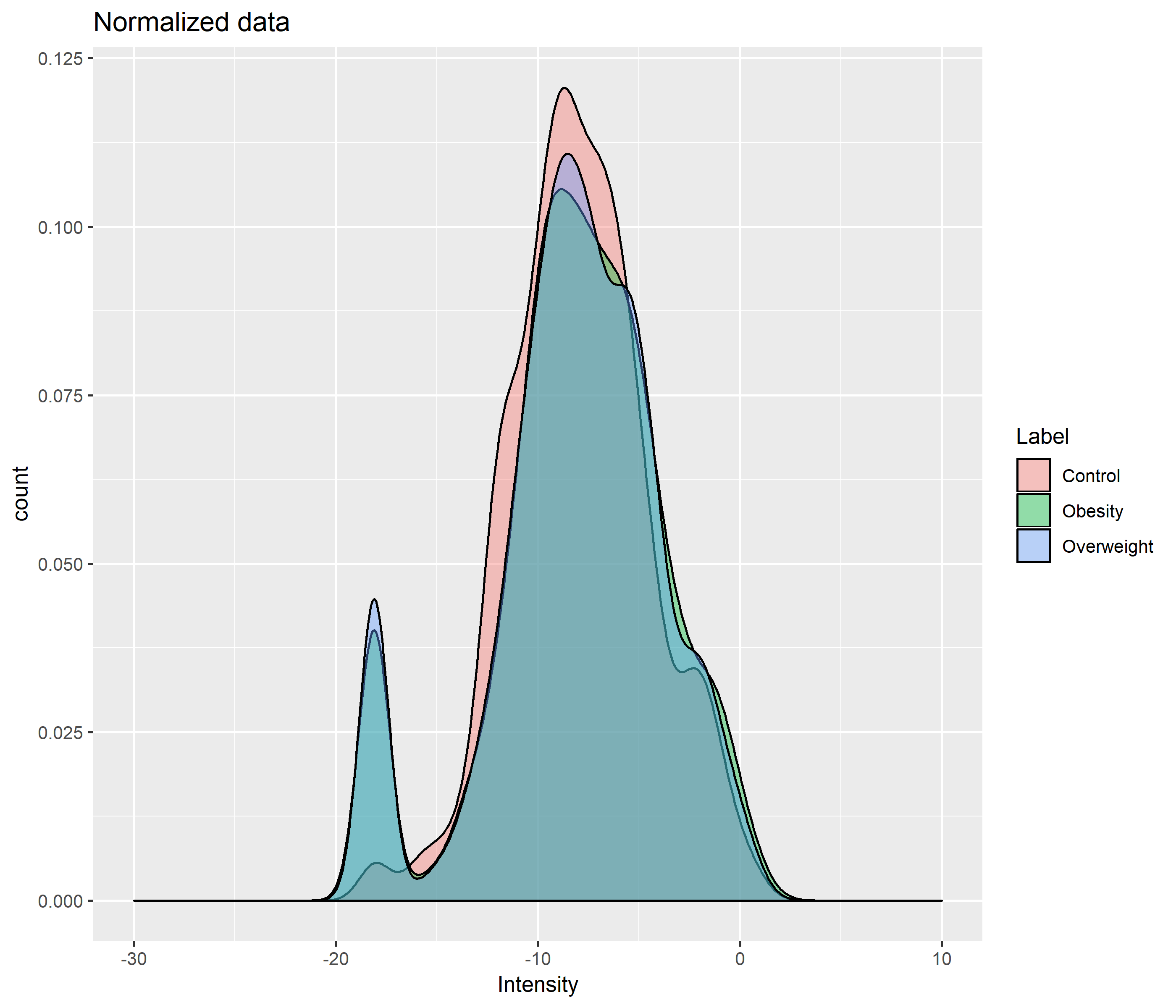 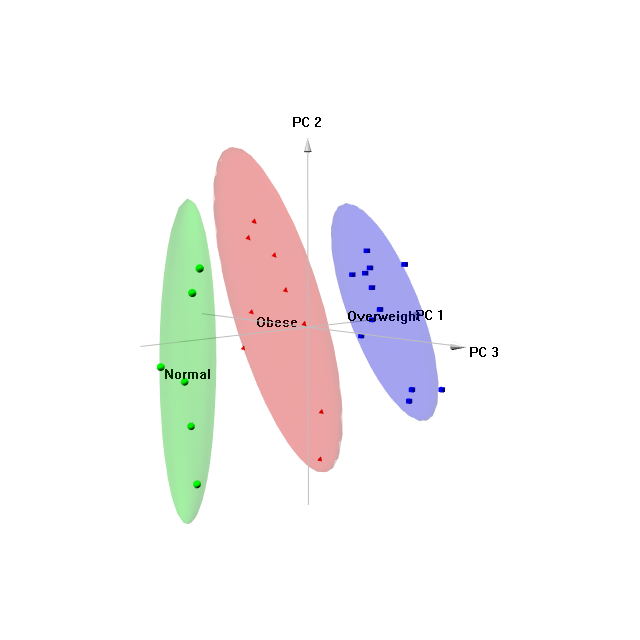 Supplementary Figure . Principal component analysis in a three-dimensional score plot of phospholipid profiles obtained from children with normal weight (CT), overweight (OW) and obese children (OB).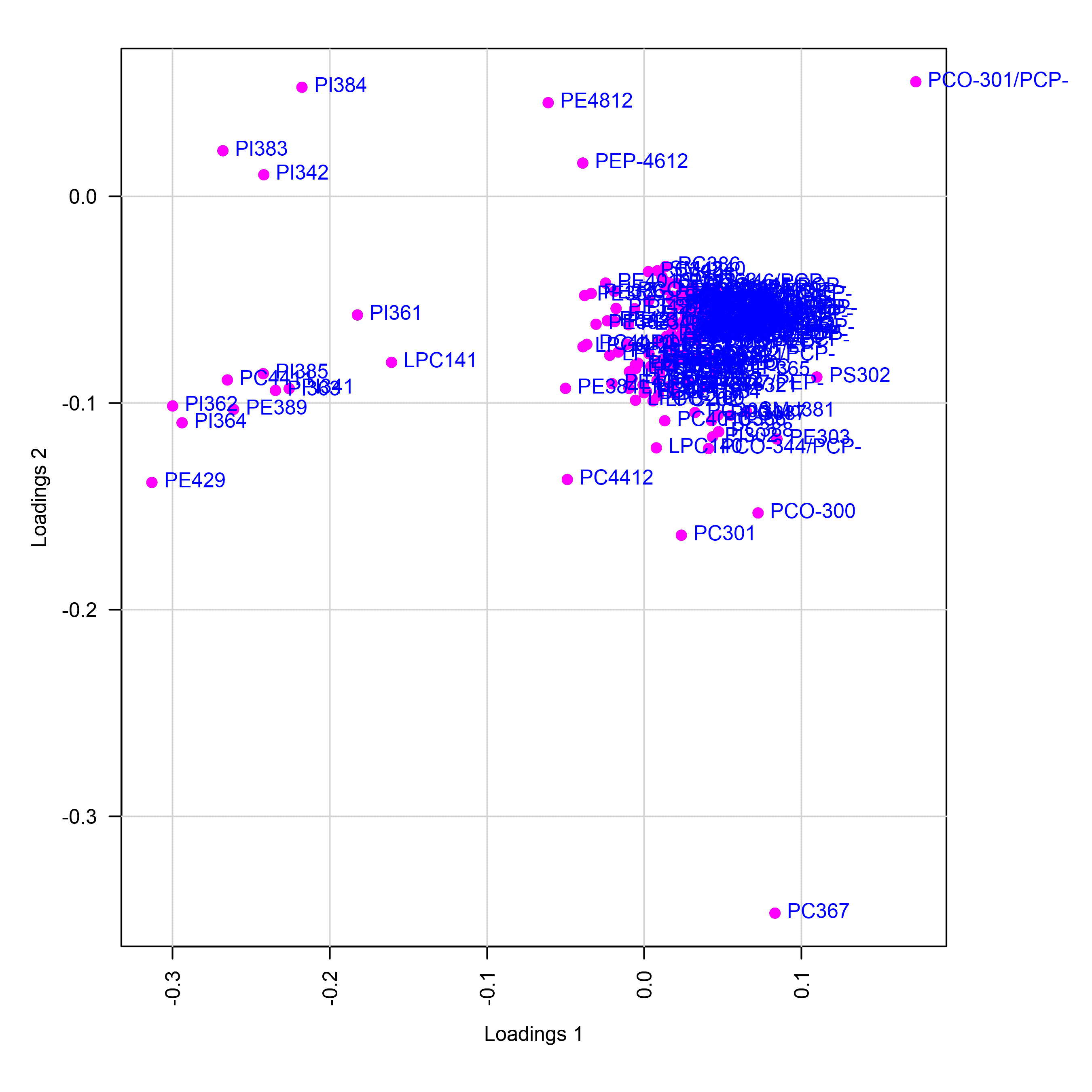 1.Supplementary Figure . Principal component analysis in a two-dimensional score plot of phospholipid profiles obtained from male and female individuals with overweight (EP) and obesity (OB).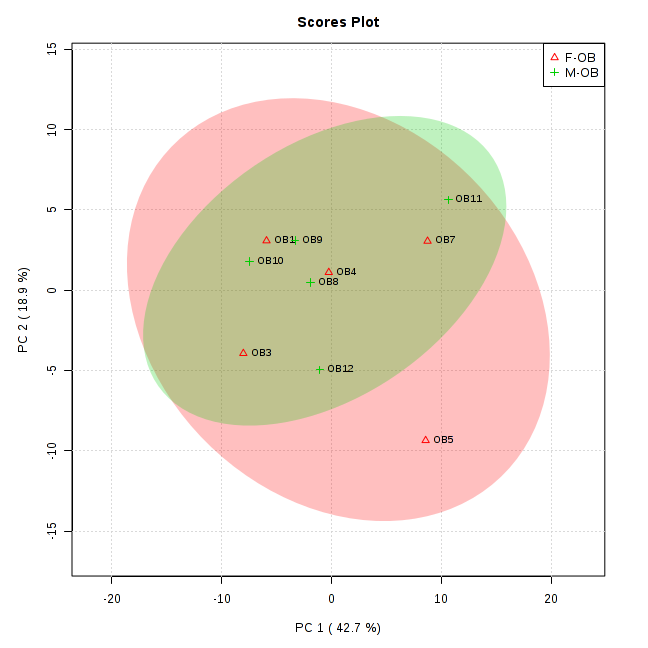 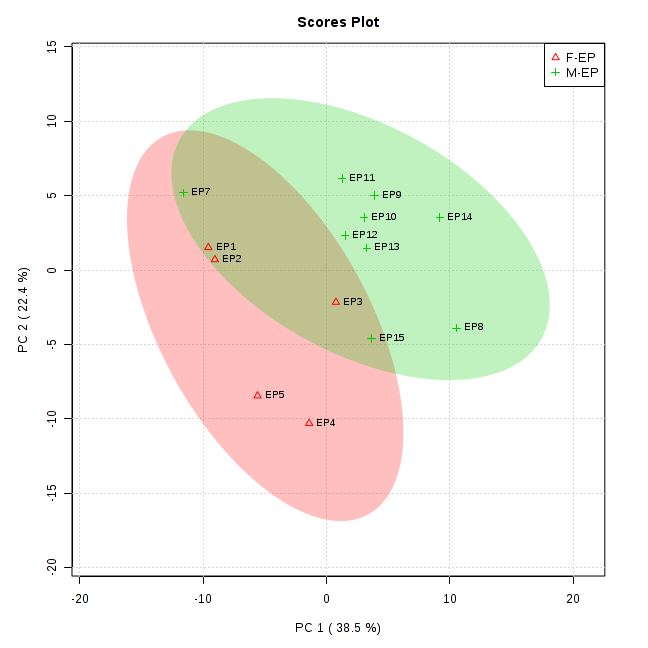 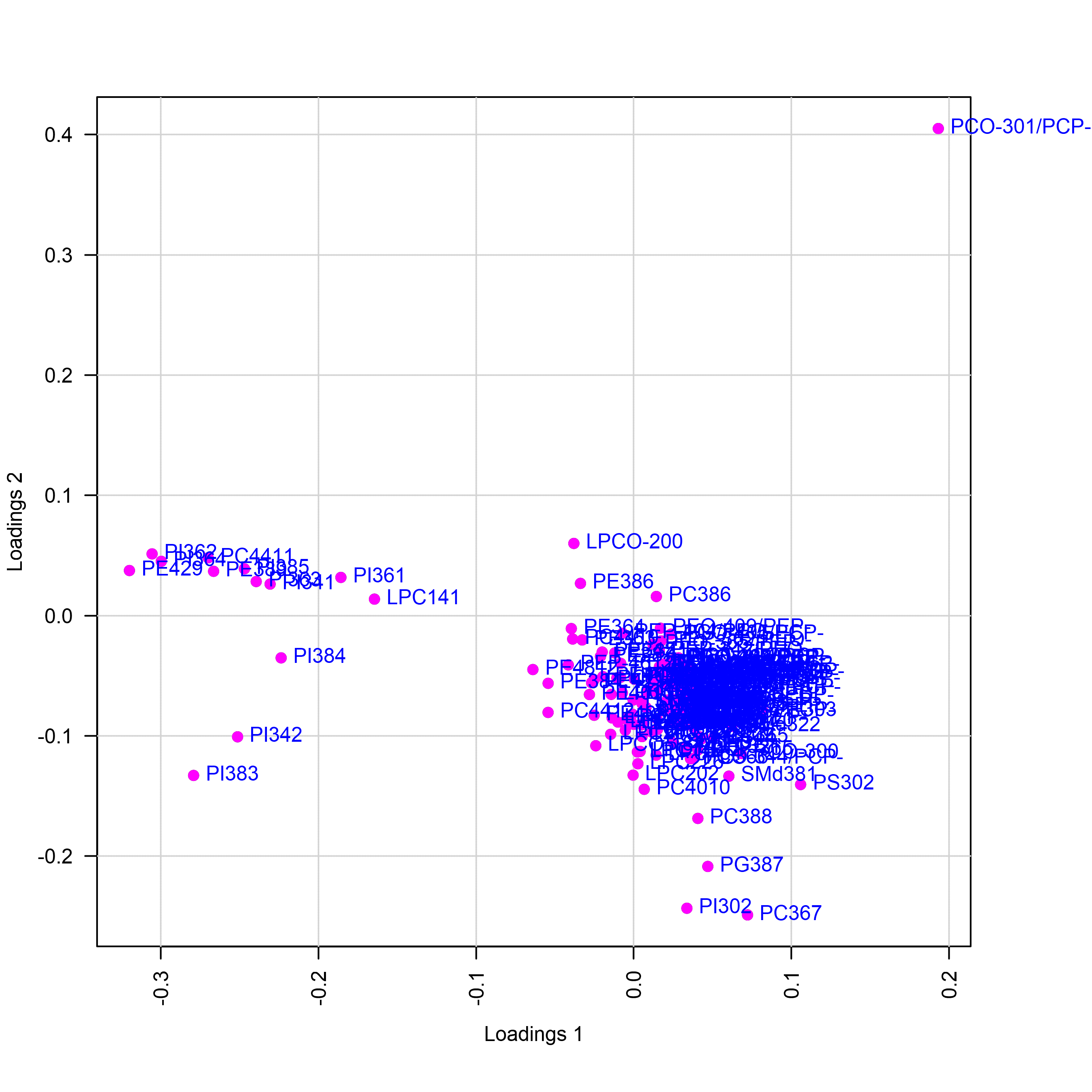 PC, [M+H]+PC, [M+H]+PC, [M+H]+PC, [M+H]+Espécie molecular (C:N)m/z observadoEspécie molecular (C:N)m/z observadoPC(O-30:1) /PC(P-30:0)690,54PC(38:7)804,55PC(O-30:0)692,56PC(38:6)806,57PC(30:1)704,52PC(38:5)808,58PC(30:0)706,54PC(38:4)810,60PC(P-32:1)716,56PC(38:3)812,61PC(O-32:1) /PC(P-32:0)718,57PC(P-40:6)818,60PC(O-32:0)720,59PC(O-40:6) /PC(P-40:5)820,62PC(32:2)730,54PC(O-40:5) /PC(P-40:4)822,64PC(32:1)732,55PC(O-40:4) /PC(P-40:3)824,65PC(32:0)734,57PC(40:10)826,54PC(O-34:4) /PC(P-34:3)740,56PC(40:9)828,55PC(O-34:3) /PC(P-34:2)742,57PC(40:8)830,57PC(O-34:2) /PC(P-34:1)744,59PC(40:7)832,58PC(O-34:1) /PC(P-34:0)746,60PC(40:6)834,60PC(34:4)754,54PC(40:5)836,61PC(34:3)756,55PC(40:4)838,63PC(34:2)758,57PC(P-42:6)846,64PC(34:1)760,58PC(O-42:6) /PC(P-42:5)848,65PC(P-36:5)764,56PC(O-42:5) /PC(P-42:4)850,67PC(O-36:5) /PC(P-36:4)766,57PC(42:11)852,55PC(O-36:4) /PC(P-36:3)768,59PC(O-42:4) /PC(P-42:3)852,68PC(O-36:3) /PC(P-36:2)770,60PC(42:9)856,59PC(36:7)776,52PC(42:9)856,59PC(36:6)778,54PC(42:8)858,60PC(36:5)780,55PC(42:7)860,61PC(36:4)782,57PC(42:6)862,63PC(36:3)784,58PC(P-44:6)874,67PC(36:2)786,60PC(O-44:6) /PC(P-44:5)876,69PC(P-38:6)790,57PC(44:12)878,57PC(O-38:6) /PC(P-38:5)792,59PC(O-44:5) /PC(P-44:4)878,70PC(O-38:5) /PC(P-38:4)794,61PC(44:11)880,58PC(O-38:4) /PC(P-38:3)796,62PC(44:10)882,60PC(38:8)802,54PC(P-46:6)902,70LPC, [M+H]+LPC, [M+H]+LPC, [M+H]+LPC, [M+H]+Espécie molecular (C:N)m/z observadoEspécie molecular (C:N)m/z observadoLPC(14:1)466,29LPC(18:0)524,37LPC(14:0)468,31LPC(P-20:0)536,41LPC(O-16:1)/LPC(P-16:0)480,35LPC(O-20:0)538,42LPC(O-16:0)482,36LPC(20:5)542,32LPC(16:1)494,32LPC(20:4)544,34LPC(16:0)496,34LPC(20:3)546,35LPC(P-18:1)506,36LPC(20:2)548,37LPC(O-18:1)508,38LPC(20:1)550,39LPC(P-18:0)508,38LPC(20:0)552,40LPC(O-18:0)510,39LPC(22:6)568,34LPC(18:4)516,31LPC(22:5)570,36LPC(18:3)518,32LPC(22:4)572,37LPC(18:2)520,34LPC(24:0)608,47LPC(18:1)522,36SM, [M+H]+SM, [M+H]+SM, [M+H]+SM, [M+H]+Espécie molecular (C:N)m/z observadoEspécie molecular (C:N)m/z observadoSM(d30:1)647,51SM(d36:1)731,61SM(d32:2)673,53SM(d38:3)755,61SM(d32:1)675,54SM(d38:2)757,62SM(d32:0)677,56SM(d38:1)759,64SM(d34:2)701,56SM(d40:3)783,64SM(d34:1)703,58SM(d40:2)785,65SM(d34:0)705,59SM(d40:1)787,67SM(d36:3)727,58SM(d42:3)811,67SM(d36:2)729,59SM(d42:2)813,68PE, [M+H]+PE, [M+H]+PE, [M+H]+PE, [M+H]+Espécie molecular (C:N)m/z observadoEspécie molecular (C:N)m/z observadoPE(30:3)658,44PE(38:9)758,48PE(O-34:3) /PE(P-34:2)700,53PE(38:7)762,51PE(34:2)716,52PE(38:6)764,52PE(34:1)718,54PE(38:4)768,55PE(O-36:5) /PE(P-36:4)724,53PE(O-40:10) /PE(P-40:9)770,51PE(O-36:4) /PE(P-36:3)726,54PE(O-40:9) /PE(P-40:8)772,53PE(O-36:3) /PE(P-36:2)728,56PE(O-40:8) /PE(P-40:7)774,54PE(36:4)740,52PE(O-40:7)/PE(P-40:6)776,56PE(36:3)742,54PE(O-40:5) /PE(P-40:4)780,59PE(P-38:8)744,50PE(40:10)784,49PE(36:2)744,55PE(40:9)786,50PE(O-38:8) /PE(P-38:7)746,51PE(40:8)788,52PE(O-38:7) /PE(P-38:6)748,53PE(40:6)792,55PE(O-38:6) /PE(P-38:5)750,54PE(40:5)794,57PE(O-38:5) /PE(P-38:4)752,56PE(42:10)812,52PE(O-38:4) /PE(P-38:3)754,56PE(42:9)814,54PE(48:12)892,59PE, [M-H]-PE, [M-H]-PE, [M-H]-PE, [M-H]-Espécie molecular (C:N)m/z observadoEspécie molecular (C:N)m/z observadoPE(O-34:3) /PE (P-34:2)698,51PE(O-38:4) /PE(P-38:3)752,56PE(O-34:2) /PE(P-34:1)700,53PE(38:6)762,51PE(34:2)714,51PE(38:5)764,52PE(34:1)716,52PE(38:4)766,54PE(O-36:5) /PE(P-36:5)720,50PE(38:3)768,55PE(O-36:5) /PE(P-36:4)722,51PE(O-40:9) /PE(P-40:8)770,51PE(O-36:4) /PE (P-36:3)724,53PE (O-40:8) /PE(P-40:7)772,53PE(O-36:3) /PE(P-36:2)726,55PE(O-40:7) /PE(P-40:6)774,55PE(O-36:2) /PE(P-36:1)728,56PE(O-40:6)/PE(P-40:5)776,56PE(O-38:7) /PE(P-38:6)746,51PE(O-40:5) /PE(P-40:4)778,57PE(O-38:6) /PE(P-38:5)748,59PE(40:7)788,52PE(O-38:5) /PE(P-38:4)750,55PE(40:5)792,55PG, [M-H]-PG, [M-H]-PG, [M-H]-PG, [M-H]-Espécie molecular (C:N)m/z observadoPG(38:7)791,49PI, [M-H]-PI, [M-H]-PI, [M-H]-PI, [M-H]-Espécie molecular (C:N)m/z observadoEspécie molecular (C:N)m/z observadoPI(30:2)777,45PI(36:1)863,56PI(34:2)833,52PI(38:5)883,53PI(34:1)835,53PI(38:4)885,55PI(36:4)857,52PI (38:3)887,57PI(36:3)859,53PI(42:0)949,67PI(36:2)861,55PS, [M-H]-PS, [M-H]-PS, [M-H]-PS, [M-H]-Espécie molecular (C:N)m/z observadoEspécie molecular (C:N)m/z observadoPS(30:2)702,43PS(48:12)934,56